   ΑΙΤΗΣΗ ΧΟΡΗΓΗΣΕΩΣ ΑΔΕΙΑΣΠαρακαλώ να μου χορηγήσετε άδεια απουσίας   (είδος αδείας)ΟΝΟΜΑΤΕΠΩΝΥΜΟ ΥΠΑΛΛΗΛΟΥ:    (ονοματεπώνυμο)ΑΡΙΘΜΟΣ ΜΗΤΡΩΟΥ:      (99999)	ΗΜΕΡ/ΝΙΑ ΕΝΑΡΞΕΩΣ:   99/99/20ΧΧ	ΗΜΕΡ/ΝΙΑ ΕΠΑΝΟΔΟΥ:  99/99/20ΧΧΕΤΟΣ (όπου αναφέρεται η άδεια):                   20ΧΧAΙΤΟΥΜΕΝΗ ΑΔΕΙΑ (εργάσιμες ημέρες):            ΧΧ  ΥΠΟΛΟΙΠΟ ΑΔΕΙΑΣ (εργάσιμες ημέρες):           	   ΘΕΩΡΗΘΗΚΕ	            ΕΓΚΡΙΝΕΤΑΙ                       	                  Ο/Η	 O ΠΡΟΪΣΤ. Δ/ΝΣΗΣ	                     O ΠΡΟΪΣΤΑΜΕΝΟΣ                            ΑΙΤΩΝ/ΟΥΣΑ  Ο ΑΝΤΙΔΗΜΑΡΧΟΣ                              Η ΓΕΝΙΚΗ ΓΡΑΜΜΑΤΕΑΣ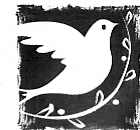 ΕΛΛΗΝΙΚΗ ΔΗΜΟΚΡΑΤΙΑΝΟΜΟΣ ΑΤΤΙΚΗΣΠεριστέρι    99/99/20ΧΧΔΗΜΟΣ ΠΕΡΙΣΤΕΡΙΟΥ                                                 Δ/ΝΣΗ ………………………….ΤΜΗΜΑ …………………………